SOLLICITATIEFORMULIER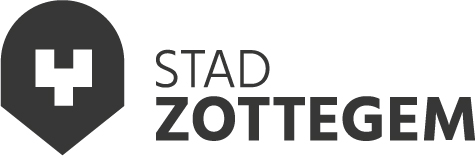 Lesgevers/begeleiders opvangKROKUS- PAASVAKANTIE 2022Het is in jouw belang dat je alle vragen correct en volledig beantwoordt. Voeg, waar kan, een bijlage toe.
Je kan dit formulier ook digitaal bekomen via de website van stad Zottegem:  https://www.zottegem.be/economie-en-werken/werken-in-zottegem/werken-voor-de-stad-zottegem.aspx Je kandidatuur is geldig indien je het vervolledigde sollicitatieformulier, samen met de vereiste attesten, ten laatste op:31 januari 2022 om 12.00 uur via email bezorgt aan vacature@zottegem.be met als onderwerp “kandidatuur krokusvakantie 2022” of “kandidatuur paasvakantie 2022”OF31 januari 2022 om 12.00 uur tegen ontvangstbewijs afgeeft, t.a.v. dienst “Personeel & Organisatie”, aan het Onthaal van Administratief Centrum Sanitary, Gustaaf Schockaertstraat 7 9620 Zottegem.
Het onthaal is toegankelijk van maandag tot en met vrijdag, telkens vanaf 9.00 uur tot 12.00 uur.PERSOONLIJKE GEGEVENSNaam: …………………………………………………………………………………………..Voornaam: ……………………………………………………………Identificatienummer bij het Rijksregister: ……………………………………………………………..(Te vinden op de achterzijde van de identiteitskaart)Geboorteplaats:…………………………………………………………………………………………...Nationaliteit: ……………………………………………………………………………………………...Burgerlijke staat: …………………………………………………………………………………………Adres: …………………………………………………………………………………………………………………………………………………………………………….Telefoonnummer: ………………………………………………………..E-mail: ………………………………………...............................................................................Rekeningnummer (waarop uw loon mag worden gestort):	BE      -          -          -       Met wie mogen we in dringende gevallen contact opnemen?Naam en voornaam: …………………………		Telefoonnummer: …………………………….Naam en voornaam: …………………………			Telefoonnummer: ……………………………Ik ben kandidaat om te worden tewerkgesteld onder het statuut van 
(Bijkomende info omtrent dit statuut, zie bijlage )JOBSTUDENTMONITORIk kandideer voor de functie:lesgever en voeg aan mijn kandidatuur volgende documenten toe:attest student@work (indien je kandideert voor jobstudent) uittreksel uit het strafregister (=model 1) dat ten vroegste is afgeleverd op 1 november 2021begeleider vooropvang en voeg aan mijn kandidatuur volgende documenten toe:attest student@work (indien je kandideert voor jobstudent)uittreksel uit het strafregister (=model 1) dat ten vroegste is afgeleverd op 1 november 2021begeleider naopvang en voeg aan mijn kandidatuur volgende documenten toe:attest student@work (indien je kandideert voor jobstudent)uittreksel uit het strafregister (=model 1) dat ten vroegste is afgeleverd op 1 november 2021Ik ben kandidaat om te worden tewerkgesteld gedurende de krokus- paasvakantie 2022
van 28 februari 2022 t.e.m. 04 maart 2022 (lesgever, begeleider vooropvang, begeleider naopvang)van 04 april 2022 t.e.m. 08 april 2022 (lesgever, begeleider vooropvang, begeleider naopvang)van 11 apirl 2022 t.e.m. 15 april 2022 (lesgever, begeleider vooropvang, begeleider naopvang)Genoten opleidingen in het secundair onderwijs:Hoger (Professioneel onderwijs – Bachelor) of universitair onderwijs (Academisch onderwijs – Master):Andere getuigschriften van vormingen/trainingen/opleidingen/ervaringsbewijzen:Vaardigheden en talentenHandicap, leerstoornis of ziekte:Andere relevante informatie:Ik verklaar dat dit formulier juist en volledig is en geef hierbij in het kader van deze kandidatuur uitdrukkelijk toestemming voor de verwerking van de persoonlijke gegevens die erin zijn opgenomen. Ik verklaar eveneens dat ik de Nederlandse taal machtig ben.Datum	     					Handtekening      BIJLAGE aan het sollicitatieformulierIn het kader van de toepasselijke wet- en regelgeving van 25 mei 2018, waaronder de Algemene Verordening Gegevensbescherming (AVG) ook gekend als GDPR (General Data Protection Regulation), bevestigen we dat de door jou ingevulde gegevens op dit formulier enkel gebruikt worden voor de selectieprocedure sportkampen krokus 2022.BELANGRIJKE INFOFUNCTIES EN KANDIDATUURGEWENSTE PERIODE Diploma en/of studierichting:Naam en adres van de onderwijsinstelling:Periode waarin de studies werden gevolgd (Vanaf … tot…):Afstudeerdatum: 1)       2)       3)       Diploma en/of studierichting  Naam en adres van de onderwijsinstelling: Jaar (Vanaf … tot…): Afstudeerdatum: 1)       2)       3)       Naam van de vormingen/trainingen/
opleidingen/ervaringsbewijzen Naam en adres van de onderwijsinstelling: Jaar (Vanaf … tot…): Afstudeerdatum: 1)       2)       3)       4)      Beschrijf hier je vaardigheden en/of talenten die niet uit het/de diploma(‘s), vormingsattest(en), opleidingsattest(en), ….ervaringsbewijs/ervaringsbewijzen blijken:Ben je een persoon met een handicap, handicap, leerstoornis of ziekte, dan noteer je hier je beperkingen en op welke manier we die door redelijke aanpassingen kunnen wegwerken zodat we jou in de beste omstandigheden kunnen tewerkstellen:Noteer: Studentenarbeid – jobstudentWetgeving Titel VII van wet van 3juli 1978 betreffende de arbeidsovereenkomstenVoor wie? Student =  minstens 16 jaar en regelmatig ingeschreven in een onderwijsinstellingNIET:beperkt leerplanstudenten die al 12 maanden werken.studenten die ingeschreven zijn in een avondschoolstudenten die als stage arbeid moeten verrichten die deel uitmaakt van hun opleiding of studieprogramma WELstudent die afstudeertDuur 475 uren per jaar  Saldo na te gaan aan de hand van het individueel attest van student (www.student@work.be)